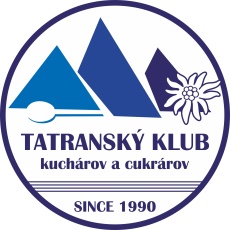 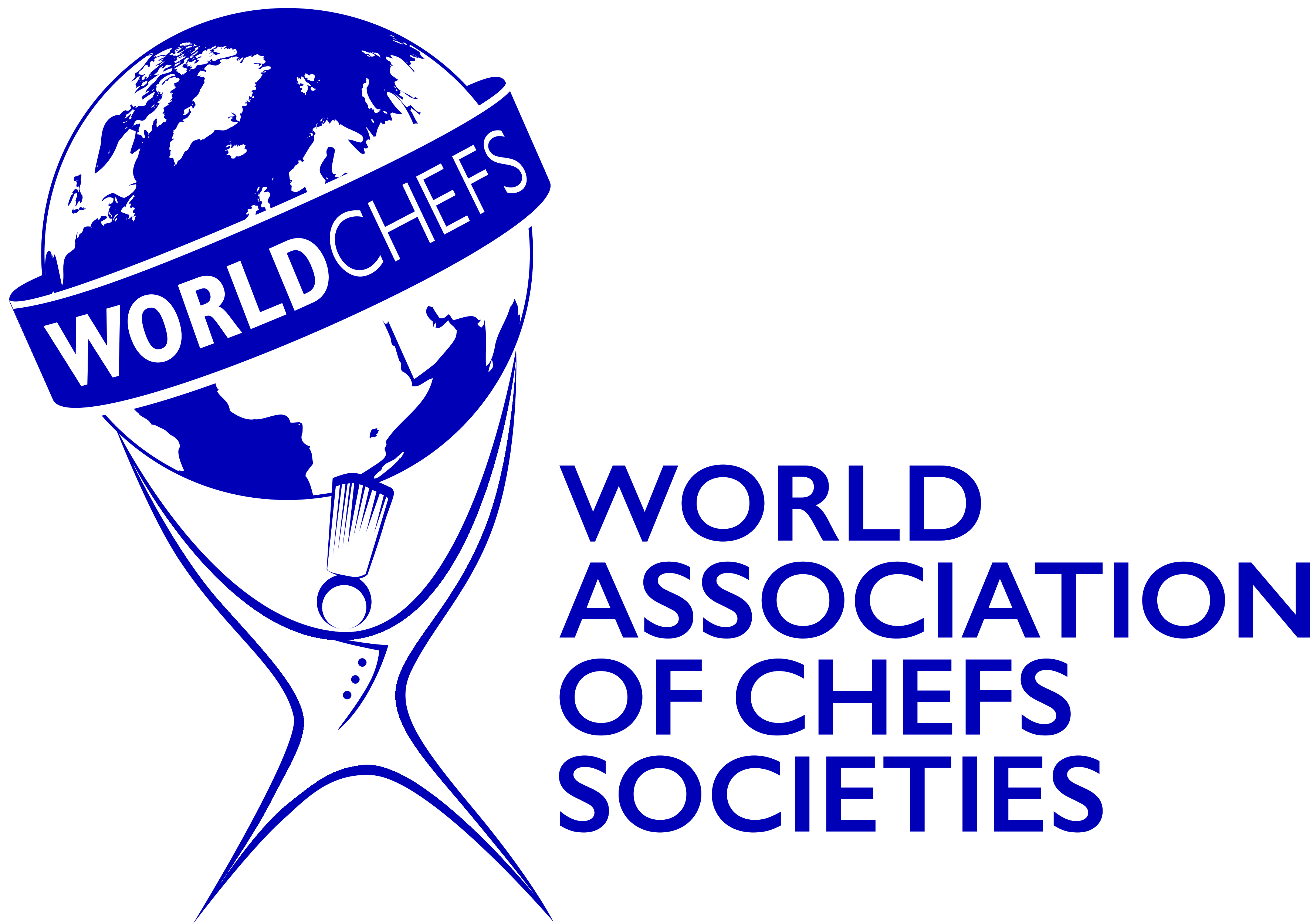 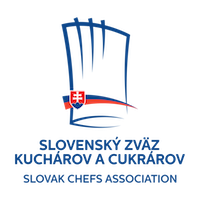 Tatranský klub a SZKCvyhlasuje súťaž Tatranský Kuchár 20189.5. 2018XXVII. JARNÚ GASTRONOMICKÚ VÝSTAVU JEDÁL A CUKRÁRENSKÝCH VÝROBKOVHlavný sponzor súťaže:	Trans Gourmet 	Lunys  s.r.o	A-Z gastro	Fagor Prezentácia  firiem: Zepter Profikuchár Farm Frites Fega Frost Metro   cash & carry Chef Works Zeus Unilever Kotany Gurmeko Accom SlovakiaDebic Big Green Egg - Slovakia La Lorraine Gazdovia Caffe Diemme Berto SK TransGourmet Lunys Martin QQ Liptovske mliekarneRobot coupe Mirel Vratimov Pečivarne L.H.Omes INFORMÁCIE7.00 h	Štart prvých súťažiacich finálového kola Tatranský Kuchár 2018,7.00 – 9.30 h	Prezentácia, uloženie mís a exponátov, k jednému vystavovanému exponátu je prístup povolený dvom osobám,10.00 h	Slávnostné otvorenie výstavy,10.30 – 14.30 h 	Sprievodné akcie,16.00 – 18.00 h	Odovzdávanie cien a diplomov	Ukončenie výstavy.Odporúčaná možnosť ubytovania  v okolí:Hotel FIS ***Hotel Toliar ***Hotel Crocus ****Hotel Panorama****Súťaž je vyhlásená v dvoch kategóriách:I. kategória:	Senior - Profesionálni kuchári z hotelových a reštauračných zariadeníII. kategória:	Junior - Žiaci stredných, hotelových a učňovských  odborných škôlK vystavovanému exponátu – obdržia súťažiaci dve voľné vstupenky na výstavu.Propozície súťaže  1.Zápisné na súťaž  v kategórií:	JUNIOR 8 € - uhradiť pri prezentácii    (nečlen SZKC) SENIOR 15 € - uhradiť pri prezentácii    (člen SZKC)     SENIOR 10 € - uhradiť pri prezentáciipre každého súťažiaceho bude v rámci zápisného zabezpečený obedpre ostatných účastníkov bude možnosť zakúpenia obedu  za   4,00 €     2.Výberové kolo: Kontaktovaní  budú iba postupujúci súťažiaci  najneskôr do 2.5 .2018 3. Finálové kolo Bude sa konať na 27. ročníku Jarnej gastronomickej výstave jedál a cukrárenských výrobkov Tatranského  Klubu – SZKC, v Slalom Restaurant  – gastronomický komplex lyžiarskeho areálu Štrbské pleso dňa 9.5.2018. Vstupné pre verejnosť : 2€                                                            Výberové koloKaždý súťažiaci musí do 30.04. 2018 zaslať na email  Karol Sklenár –Predseda Tatranského klubu (0917 955 384)e-mail: tatranskyklub@gmail.comVypracovanú kalkuláciu na 3 porcieRiadne vyplnenú prihlášku s menom súťažiaceho, adresou školy alebo zariadenia, za ktoré bude súťažiť, telefónnym číslom na kontaktovanie v prípade postupu a ak je to v možnostiach aj emailovou adresou. Finálové koloFinálového kola sa zúčastnia finalisti z každej kategórie,  na základe výberu Vami zaslaných kalkulácií súťažného jedla odbornou porotou. Odborná porota bude zastúpená z členov  SZKC  aj na 27. Jarnej gastronomickej výstave, dňa 09.05.2018 v Slalom Restaurant, Štrbské PlesoPodmienky a priebeh súťaže Kuchár SENIOR A. Teplá kuchyňa LIVESúťaž pozostáva z prípravy 3 porcií rovnakého hlavného jedla. Povinné suroviny  sú určené a to konkrétne:Jahňacie mäsoBryndzaLesné hubyOstatné suroviny podľa vlastného uváženia, sezónnosť surovín nie je povinná Pracovný čas 50 minút, nezarátava sa 5 minút na prípravu a 5 minút na upratanie pracovísk.Pri nedodržaní pracovného času bude súťažiaci diskvalifikovaný.Je dovolené mať pred pripravené suroviny napr.:zelenina očistená a umytá - nie nakrájaná,zemiaky očistené a umyté - nie nakrájané,mäso očistené - nie narezané, naklepané, vyformované, naplnené,omáčky predvarené v malom množstve (fondy – nie už hotové pripravené k zohriatiu),časti príloh - cesta môžu byť predpečené, pred pripravené, ale musia sa ešte tepelne spracovať.	Každý súťažiaci si všetky suroviny na prípravu jedla donesie na vlastné náklady rovnako aj pracovné pomôcky potrebné pri príprave (hrnce, panvičky /vhodné na INDUKCIU/ misky, metličky, varešky, naberačky, pracovné dosky, taniere, vlastnú kuchynskú technológiu /len na 230V/....) alebo o to požiada vysielajúcu organizáciu alebo školu. NIE - Mikrovlnné rúryKaždý súťažiaci je povinný vystupovať pri súťaži v kuchárskej uniforme, ktorá by mala pozostávať: kuchárske nohavice, rondon, kuchárske topánky, čiapka. Zásteru zabezpečuje organizátor súťaže. Pracovná technológia poskytnutá organizátorom súťaže:Pracovný stôlChladiaci stôlDvojplatnička indukčnáIndukčný gril Konvektomat firmy FAGOR  Je možné si doniesť vlastné elektrické zariadenie (mixér, kúter, indukciu a iné) pripojiteľné len na 230V.Možnosť použitia tanierov na servírovanie od firmy A-Z gastro Hodnotiace kritéria a bodyPredpríprava pracoviska, kalkulácie	10  bodovHygiena		10 bodovSprávnosť technologických postupov		20  bodovChuť jedla, estetická úprava jedla		40  bodovKreativita jedla, ekonomika, hospodárnosť	20  bodovSPOLU		100 bodov      Kritéria hodnotenia vychádzajú zo smerníc WACS    B“  Studená kuchyňa Téma: Jar  a Tatranský les Možnosti výberu súťažných úloh:1. Príprava slávnostnej misy pre 8 osôb s ukážkovým tanierom a 2 druhmi omáčok v omáčniku2. Príprava troch rôznych teplých predjedál, vystavovaných na studeno3. Príprava teplého trojchodového menu vystavovaného na studeno4. Finger food 4 druhy po 4 ks o maximálnej váhe jedného  20g5. Príprava troch rôznych reštauračných dezertov jeden o maximálnej váhe 80g  vystavovaných na studenoPoznámka: súťažiaci si môže vybrať 1-5 súťažné úlohy.Podmienky a priebeh súťaže Kuchár JUNIORA. Teplá kuchyňa LIVESúťaž pozostáva z prípravy 3 porcií rovnakého hlavného jedla Povinné suroviny  sú určené a to konkrétne:Jahňacie mäsoBryndzaLesné hubyOstatné suroviny podľa vlastného uváženia,  sezónnosť surovín nie je povinná Pracovný čas 50 minút, nezarátava sa 5 minút na prípravu a 5 minút na upratanie pracovísk.Pri nedodržaní pracovného času bude súťažiaci diskvalifikovaný.Je dovolené mať pred pripravené suroviny napr.:zelenina očistená a umytá - nie nakrájaná,zemiaky očistené a umyté - nie nakrájané,mäso očistené - nie narezané, naklepané, vyformované, naplnené,omáčky predvarené v malom množstve (fondy – nie už hotové pripravené k zohriatiu),časti príloh - cesta môžu byť predpečené, pred pripravené, ale musia sa ešte tepelne spracovať.	Každý súťažiaci si všetky suroviny na prípravu jedla donesie na vlastné náklady rovnako aj pracovné pomôcky potrebné pri príprave (hrnce, panvičky /vhodné na INDUKCIU/ misky, metličky, varešky, naberačky, pracovné dosky, taniere, vlastnú kuchynskú technológiu /len na 230V/....) alebo o to požiada vysielajúcu organizáciu alebo školu. NIE - Mikrovlnné rúryKaždý súťažiaci Junior je povinný vystupovať pri súťaži v kuchárskej uniforme ktorá by mala pozostávať: kuchárske nohavice, rondon, kuchárske topánky, čiapka, zásteru zabezpečuje organizátor súťaže Pracovná technológia poskytnutá organizátorom súťaže:Pracovný stôlChladiaci stôlDvojplatnička indukčnáIndukčný gril Konvektomat firmy FAGOR  Je možné si doniesť vlastné elektrické zariadenie (mixér, kúter, indukciu a iné) pripojiteľné len na 230V.Možnosť použitia tanierov na servírovanie od firmy A-Z gastro Hodnotiace kritéria a bodyPredpríprava pracoviska, kalkulácie	10  bodovHygiena		10 bodovSprávnosť technologických postupov		20  bodovChuť jedla, estetická úprava jedla		40  bodovKreativita jedla, ekonomika, hospodárnosť	20  bodovSPOLU		100 bodov    Kritéria hodnotenia vychádzajú zo smerníc WACS    B“  Studená kuchyňa Téma: Jar  a Tatranský Les Možnosti výberu súťažných úloh:1. Príprava slávnostnej misy pre 8 osôb s ukážkovým tanierom  a 2 druhmi omáčok v omáčniku2. Príprava troch rôznych teplých predjedál, vystavovaných na studeno3. Príprava teplého trojchodového menu vystavovaného na studeno4. Finger food 4 druhy po 4 ks o maximálnej váhe jedného 20g5. Príprava troch  rôznych reštauračných dezertov jeden o maximálnej váhe 80g  vystavovaných na studeno. Poznámka: súťažiaci si môže vybrať 1-5 súťažné úlohy.Prosíme súťažiacich, aby si na súťaž priniesli popisky s úplnými názvami súťažných jedál ako aj receptúru  – platí pre všetky kategórie Záväzná prihláškaR e c e p t ú r aMeno a priezvisko súťažiacehoPresná adresaE – mailTelefónŠkola / pracoviskoUlica, číslo :PSČ, Mesto – obecE-mail :TelefónKategória:JUNIOR□                          SENIOR □Teplá kuchyňa □ Studená kuchyňa  □     Úloha 1-□      2-□     3-□     4-□     5-□          Zaškrtnite vyhovujúce       □ áno  súhlasím s tým, aby osobné údaje uvedené v tejto prihláške  boli spracované a použité pre internú potrebu SZKC a meno, priezvisko a názov zamestnávateľa / školy bolo zverejnené na web stránke SZKC  - vyhlásenie výsledkov súťaže, prípadne uvedené v odbornom článku zameranom na túto súťaž Kategória:JUNIOR□                          SENIOR □Teplá kuchyňa □ Studená kuchyňa  □     Úloha 1-□      2-□     3-□     4-□     5-□          Zaškrtnite vyhovujúce       □ áno  súhlasím s tým, aby osobné údaje uvedené v tejto prihláške  boli spracované a použité pre internú potrebu SZKC a meno, priezvisko a názov zamestnávateľa / školy bolo zverejnené na web stránke SZKC  - vyhlásenie výsledkov súťaže, prípadne uvedené v odbornom článku zameranom na túto súťaž V ............................. dňa ............................. 2018         podpis...................................V ............................. dňa ............................. 2018         podpis...................................Prosíme súťažiacich, aby si na súťaž priniesli popisky s úplnými názvami súťažných jedál ako aj receptúru  – platí pre všetky kategórie. Prihlášku a kalkuláciou je potrebné zaslať e-mailomnajneskôr do 30. apríla  2018Karol Sklenár Predseda TK SZKC, e-mail: tatranskyklub@gmail.com   Prosíme všetkých  vystavovateľov o včasné zaslanie svojej prihlášky na výstavu z dôvodu zabezpečenia miesta k vystaveniu exponátu a zabezpečenie diplomu.Prosíme súťažiacich, aby si na súťaž priniesli popisky s úplnými názvami súťažných jedál ako aj receptúru  – platí pre všetky kategórie. Prihlášku a kalkuláciou je potrebné zaslať e-mailomnajneskôr do 30. apríla  2018Karol Sklenár Predseda TK SZKC, e-mail: tatranskyklub@gmail.com   Prosíme všetkých  vystavovateľov o včasné zaslanie svojej prihlášky na výstavu z dôvodu zabezpečenia miesta k vystaveniu exponátu a zabezpečenie diplomu.Meno, priezvisko: .................................................................Názov školy/pracoviska: .................................................................Adresa: .................................................................Kategória: .................................................................Názov jedla: .....................................................................................................................................................................................................................................................................................Ingrediencie:Technologický postup: